Ausschreibung zum Übungsleiter Schiessport des BHDS in Verbindung mit der Übungsleiter C-Lizenz (sportübergreifend) des Deutschen Olympischen Sportbundes!Gestaltet in kooperativer Zusammenarbeit zwischen dem Lehrstab des BHDS-Diözesanverbandes Aachen mit dem Kreissportbund Düren als Kompaktausbildung.Angesprochen sind alle Schützen die gerne in ihren Vereinen, Bruderschaften und Gesellschaften ihren Jung- und Altschützen unseren Sport mit Kurz- und Langwaffe auf Basis ausgereifter, fachlicher Kenntnisse beibringen möchten. Darüber hinaus bieten wir hiermit die Möglichkeit durch Erlangen der offiziellen Übungsleiter C-Lizenz des DOSB nicht nur im Bereich Schießsport sondern auch breitensportübergreifend Sportgruppen zu betreuen, zu trainieren und anzuleiten. Sind Sie also Sportschütze und Schießleiter und möchten gerne anderen Menschen etwas beibringen? Sie sind interessiert an einer breitensportlich- und praxisorientierten Tätigkeit im Schützenverein oder möchten ihren Schützen/innen beim Training oder in anderen Bewegungsformen ohne Schießen anleiten? Dann sind Sie hier bei uns an der richtigen Stelle!!!!Die Ausbildung, gegliedert in Basis- und Aufbaumodul, bietet sowohl theoretische Themenfelder, als auch sportpraktische Handlungsfelder in Form von Ausgleichssportarten sowie den fachorientierten Umgang mit der Lang- und Kurzwaffe als unser Sportgerät.Im Rahmen unserer kooperativen Ausbildung mit dem KSB-Düren erhalten Sie das nötige Handwerkszeug, in Form von qualifizierten, sportlichen und gemeinschaftlichen Angeboten für Kinder, Jugendliche oder Erwachsene mit denen Sie selber Sportgruppen betreuen können.Die beiden ersten Wochenenden (1.Block) werden von Referenten des Kreissportbundes - Düren durchgeführt. Das dritte und vierte Wochenende wird von unseren Lehrstabsreferenten abgehalten. Nachfolgende Themen werden in zwei Blöcken behandelt:1. BlockVereins- und VerbandswesenKompetenzbereiche für ÜbungsleiterPädagogisch-Psychologische Aspekte zur BreitensportpraxisSportmedizinische und anatomische GrundlagenGrundlagen der Bewegungs- und Trainingslehre Aktiver und passiver BewegungsapparatKondition und Fitness in der sportpraktischen UmsetzungMethodik und Didaktik im SportEntspannung, Wahrnehmung, Atemtechnik, StressbewältigungNach erfolgreichem Abschluss dieses Blocks erfolgt das schießsportspezifische Modul: 2. BlockWaffenrecht und WaffensachkundeWaffenspezifisches Grundlagentraining mit Themenschwerpunkt KurzwaffenWaffenspezifisches Grundlagentraining mit Themenschwerpunkt und LuftgewehrLernerfolgskontrolle: ( Nach jedem der beiden Module)Die abschließende Prüfung setzt sich zusammen aus:einem schriftlichen Testeiner praktischen LehrprobeLiebe Schützenfreunde!Hier einige Anmerkungen und Hinweise zu den neuen Lehrgängen, die wir in 2017 anbieten werden. Ich bitte sie die folgenden Hinweise sorgfältig zu lesen und dann entsprechend umzusetzen.Grundsätzlich ist die Terminierung mit dem Lehrgangsstoff so ausgelegt, dass der komplette Lehrgang über 4 Wochenenden, sprich viermal Samstag und Sonntag, durchgeführt wird.Zwecks Teilnahme an einem solchen Lehrgang bitte ich den Antrag zum Übungsleiter Schießsport von der Diözesan-Homepage Aachen herunter zu laden. Bitte füllt den Antrag komplett aus. Das bedeutet: 	Adresse von Ansprechpartner mit einer E-mail-Adresse,            den gesamten Vereinsname mit Ort und Ordnungsnummer. Weiter ist die Bastiannummer des Teilnehmers und am  Ende die Unterschrift des Teilnehmers und des Brudermeisters mit Stempel einzutragen.Nur so ist auch eine schnelle Benachrichtigung gewährleistet. Frei gestellte Anträge, ohne Formular, finden keine Berücksichtigung!Ebenfalls sollte es klar sein, dass die Teilnehmer einen gültigen Ersthelferausweis bei Beantragung nachweisen müssen. Dieser umfasst nach neuer Regelung 9 Einzelstunden! Er muß entsprechend der Entscheidung der Bezirksschießmeisterversammlung der Diözese im Jan. 2014 mit Anmeldung zum Lehrgang eingereicht werden und am Prüfungstag noch gültig sein. Ansonsten wird die Anmeldung nicht angenommen.Desweiteren ist eine Kopie des Jugendgruppenleiters BDSJ beizufügen.Zu den Kosten!Die Teilnehmergebühr beträgt 300,00 €.In der Gebühr enthalten sind die persönlichen Lehrgangsunterlagen sowie Referentenauslagen etc., ein Mittagessen je Lehrgangstag und Teilnehmer, sowie Mineralwasser in unbegrenzter Menge zum freien Verzehr und anfallende Standgebühren.Wird 14 Tage nach Eingang der Anmeldung keine Lehrgangsgebühr auf dem Diözesankonto verzeichnet, wird automatisch die Anmeldung als nicht akzeptiert an den antragstellenden Verein zurück geschickt!Bitte habt Verständnis dafür, dass nur Personen berücksichtigt werden, welche auch die Teilnehmergebühr entrichtet haben. Kostenstelle, Kontonummer und BLZ sind zu finden im Briefkopf.Eine bestätigende Benachrichtigung der Teilnahme erfolgt nach festgestelltem Eingang des kompletten Antrages und der Kursgebühr an die im Antrag aufgeführte Adresse per E-Mail.Rücktritt von der Teilnahme: Aufgrund des hohen logistischen Aufwandes eines solchen Lehrgangs führt ein Rücktritt ab der fünften Woche vor Lehrgangsbeginn zum Verlust der Teilnehmergebühr.Dies ist begründet mit den von uns zu entrichtenden Referentenkosten pro Teilnehmer,den Verpflegungskosten, sowie den anfallenden Druckkosten der Lehrgangsunterlagen die durch den Lehrgangsträger in Vorlage entrichtet werden.Bei Fragen stehen Jochem Herper, Brigidastr. 17, 52353 Düren, Tel.: 02421- 83203 (AB) und meine Person gerne beratend zur Verfügung. Anschrift siehe oben.Zum Ablauf der Lehrgänge:Wir beginnen in der Regel jeden Tag um 9.00 Uhr und enden gegen 18.00 Uhr. Gegen 12.30 Uhr wird eine Mittagspause von ca. einer ¾ Stunde eingeplant. Zwischendurch werden noch Atempausen je nach Bedarf eingeflochten. Lehrgangsunterlagen werden für die Teilnehmer in Form von Ringblättern welche in den Ringordner Schießsport beigeheftet werden können, zum Lehrgang bereitgestellt. Da ggf. diverse Übungen mit sportlichem Charakter durchgeführt werden, empfiehlt es sich Sportkleidung, sprich Jogginganzug und Turnschuhe oder gleichwertiges zu tragen. Für die Schießübungen an der Langwaffe ist, wenn vorhanden, Schießsportkleidung mitzubringen. Gleiches betrifft die Sportgeräte in Form von Luftdruck- Lang und Kurzwaffe, die ebenfall mitzubringen sind. Sollte dies nicht möglich sein, bitte ich sie uns dies mitzuteilen damit ggf. entsprechendes Gerät zur Verfügung gestellt werden kann. Der erfolgreiche Abschluss und die Teilnahme am gesamten Lehrgang sind Voraussetzung zur Lizenzerteilung.Fehlzeiten während der Ausbildung sind nicht zugelassen und führen zur Nichtvergabe der Lizenzen.Hier noch einmal die Voraussetzungen zur Teilnahme:Die Lizenz kann erst mit Vollendung des 18. Lebensjahrs erworben werden.Voraussetzungen sind der Schießleiter BHDS , der Jugendgruppenleiter BDSJ, Erfahrung als Sportschütze und SchießstandaufsichtEs muss eine 1. Hilfe Ausbildung mit min. 9 Lerneinheiten nachgewiesen werdenDie Übungsleiter C Lizenz ist bundesweit gültig und muss nach 4 Jahren mit dem Besuch einer Fortbildung (15 LE) verlängert werden Es müssen Hospitationen im Verein absolviert und dokumentiert werden um eine Verlängerung zu beantragenDie Lizenz ist Voraussetzung für den Einstieg in Ausbildung auf der 2. Lizenzstufe des Langessportbundes NRWSchützen, die in vergangener Zeit einen fachspezifischen Lehrgang des BHDS mit Bezug Übungsleiter absolviert haben, können mit Teilnahme am ersten Block ebenfalls die Übungsleiter C-Lizenz erlangen. Hierzu setzen sie sich bitte mit mir in Verbindung.Viel Spaß und eine ruhige HandEuer  Diözesanschießmeister                            	Hans-Dirk Coppeneur         Lehrgangsleiter				Jochem Herper und Ulrike HeitzeTermine 2017: Lehrgang Übungsleiter-C-Lizenz DOSB-SchiessportSa 28.01. / So 29.01.2017 u. Sa 11.02. / So 12.02.2017  Block 1Ort:	Kreissportbund Düren		Kirchfeld 23		52355 Dürensowie Sa 04.03. / So 05.03.2017 u. Sa 11.03 / So 12.03.2017   Block 2Ort:	St. Arnoldus Schützenbruderschaft		Ecke Auf dem Driesch/Mörikestraße		52353 Düren - ArnoldsweilerDiözesanverband Aachen e.V.                                                                                                                                                                                                Im Bund der Historischen Deutschen Schützenbruderschaften e.V. Diözesanverband Aachen e.V.                                                                                                                                                                                                Im Bund der Historischen Deutschen Schützenbruderschaften e.V. 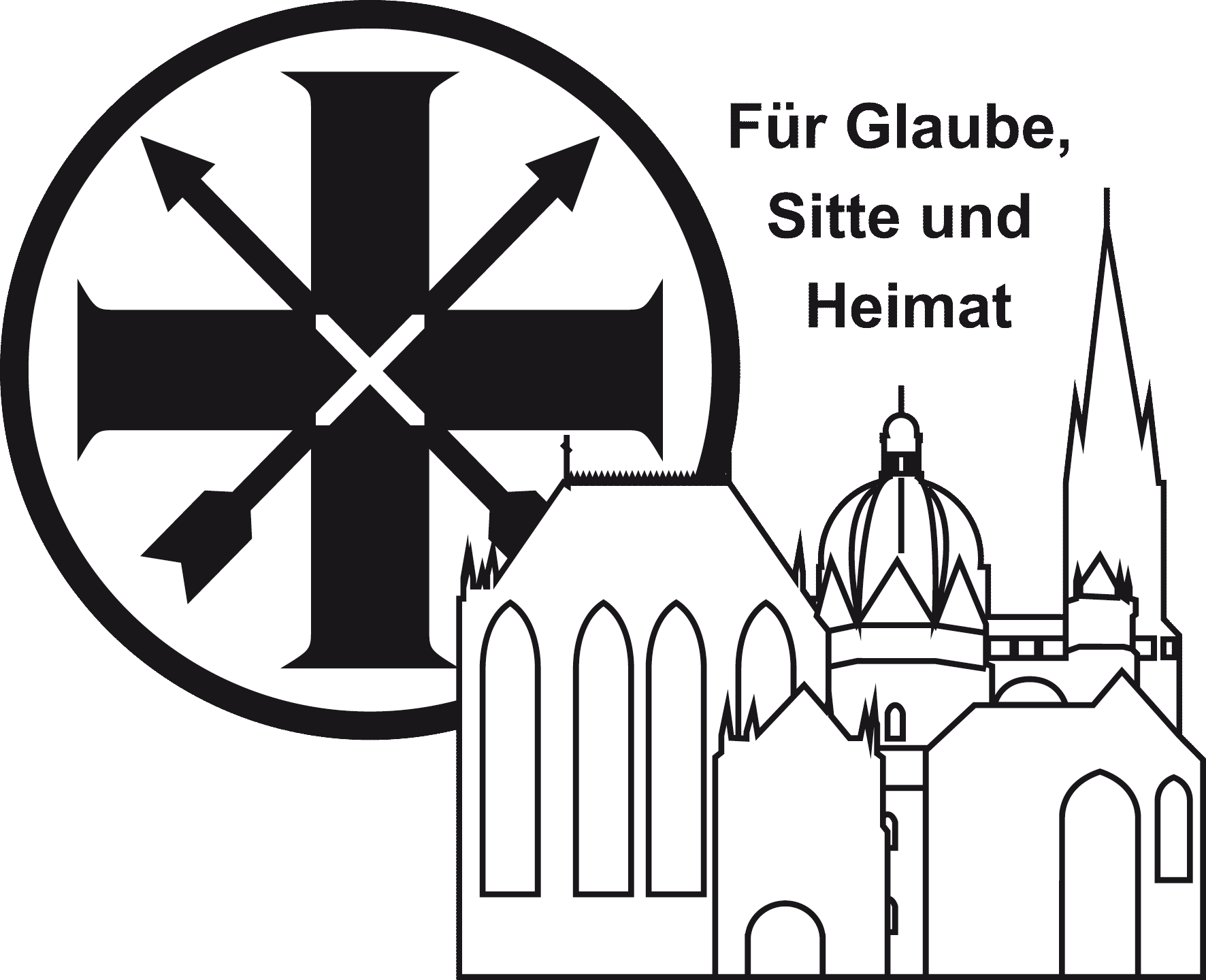 DiözesanschießmeisterHans-Dirk CoppeneurAuf dem Bend 19; 52159 Roetgen- RottTel.: 02471-8728-          Mob.-015115601891E.-mail:   info@hans-dirk-coppeneur.deBankverbindung: Kostenstelle: Diözesanverband IBAN: DE56 3905 0000 0048 3431 15 SWIFT-BIC: AACSDE 33DiözesanschießmeisterHans-Dirk CoppeneurAuf dem Bend 19; 52159 Roetgen- RottTel.: 02471-8728-          Mob.-015115601891E.-mail:   info@hans-dirk-coppeneur.deBankverbindung: Kostenstelle: Diözesanverband IBAN: DE56 3905 0000 0048 3431 15 SWIFT-BIC: AACSDE 33Datum: 18.11.2016